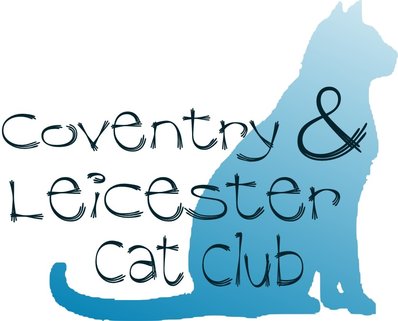 MEMBERSHIP APPLICATION FORMTitle ………………………………        First Name(s)……………………………………………………………………….Surname .................................................................................................................................
Address ..................................................................................................................................
................................................................................................................................................
Email ......................................................................................................................................
Telephone...............................................................................................................................
Prefix if you have one.............................................................................................................
Breeds Exhibited or Bred........................................................................................................Subscriptions:
☐ £6: Single
☐ £8: Joint
☐ £3.50: Junior		Date of Birth: ……………………….. (Junior members only)☐ £12: OverseesAnnual Membership runs 1 January to 31 December I/We wish to become a member/ members of Coventry & Leicester Cat Club. If elected, I/we agree to observe its rules and promote its interests to the best of my/our ability. I/we accept that the Club will keep my/our details on a database for its own use exclusively and will contact me/us by electronic means whenever possible. I/We accept the Club has the right to refuse this application without stating any reason.
Signed ..........................................................................................................
If joining with Show entry, please attach to entry form and include payment with show fees. Otherwise the completed form and payment should be sent to the Club Membership Secretary:
Mrs Carole Kemp9 Hyacinth WayBurnageHinckleyLeicestershireLE10 2UHTel: 07534 509791
furrygang2@hotmail.com
BACS to Coventry and Leicester Cat Club account sort code 40-12-20 A/C No. 01245988